ANEXO I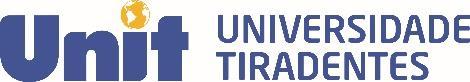 PRÓ-REITORIA DE PÓS-GRADUAÇÃO, PESQUISA E EXTENSÃO - PPPECOORDENAÇÃO DE PESQUISAFORMULÁRIO DE SOLICITAÇÃOPROGRAMA DE APOIO A EVENTOS E CAPACITAÇÃO (PAEC)1 – IDENTIFICAÇÃO do DOCENTE SOLICITANTE1 – IDENTIFICAÇÃO do DOCENTE SOLICITANTE1 – IDENTIFICAÇÃO do DOCENTE SOLICITANTE1 – IDENTIFICAÇÃO do DOCENTE SOLICITANTENOME COMPLETO: NOME COMPLETO: NOME COMPLETO: NOME COMPLETO: CPF:CPF:MATRÍCULA:MATRÍCULA:CURSO DE GRADUAÇÃO ou PÓS-GRADUAÇÃO VINCULADO:CURSO DE GRADUAÇÃO ou PÓS-GRADUAÇÃO VINCULADO:CURSO DE GRADUAÇÃO ou PÓS-GRADUAÇÃO VINCULADO:CURSO DE GRADUAÇÃO ou PÓS-GRADUAÇÃO VINCULADO:1.1 – IDENTIFICAÇÃO do DISCENTE (Quando for o caso)1.1 – IDENTIFICAÇÃO do DISCENTE (Quando for o caso)1.1 – IDENTIFICAÇÃO do DISCENTE (Quando for o caso)1.1 – IDENTIFICAÇÃO do DISCENTE (Quando for o caso)NOME COMPLETO: NOME COMPLETO: NOME COMPLETO: NOME COMPLETO: CPF:CPF:CPF:MATRÍCULA:CURSO DE GRADUAÇÃO ou PÓS-GRADUAÇÃO VINCULADO: CURSO DE GRADUAÇÃO ou PÓS-GRADUAÇÃO VINCULADO: CURSO DE GRADUAÇÃO ou PÓS-GRADUAÇÃO VINCULADO: CURSO DE GRADUAÇÃO ou PÓS-GRADUAÇÃO VINCULADO: Vínculo: (   ) PIBIC-PIBITI/CNPq      (   ) PIBIC-PIBITI/FAPITEC     (   )PROBIC-PROBITI/Unit  (   )PROVIC-PROVITI/Unit    (   ) PIBICMed (   ) MESTRADO      (   ) DOUTORADOVínculo: (   ) PIBIC-PIBITI/CNPq      (   ) PIBIC-PIBITI/FAPITEC     (   )PROBIC-PROBITI/Unit  (   )PROVIC-PROVITI/Unit    (   ) PIBICMed (   ) MESTRADO      (   ) DOUTORADOVínculo: (   ) PIBIC-PIBITI/CNPq      (   ) PIBIC-PIBITI/FAPITEC     (   )PROBIC-PROBITI/Unit  (   )PROVIC-PROVITI/Unit    (   ) PIBICMed (   ) MESTRADO      (   ) DOUTORADOVínculo: (   ) PIBIC-PIBITI/CNPq      (   ) PIBIC-PIBITI/FAPITEC     (   )PROBIC-PROBITI/Unit  (   )PROVIC-PROVITI/Unit    (   ) PIBICMed (   ) MESTRADO      (   ) DOUTORADO2 – AUXÍLIO PRETENDIDO2 – AUXÍLIO PRETENDIDO2 – AUXÍLIO PRETENDIDONOME DO EVENTO/ATIVIDADE ACADÊMICA:NOME DO EVENTO/ATIVIDADE ACADÊMICA:NOME DO EVENTO/ATIVIDADE ACADÊMICA:TIPO (marcar com um X):(   ) ATIVIDADES ACADÊMICAS (   ) CONGRESSOS (   ) EVENTOS   (   ) SEMINÁRIOS(  ) Outros: _____________________________TIPO (marcar com um X):(   ) ATIVIDADES ACADÊMICAS (   ) CONGRESSOS (   ) EVENTOS   (   ) SEMINÁRIOS(  ) Outros: _____________________________TIPO (marcar com um X):(   ) ATIVIDADES ACADÊMICAS (   ) CONGRESSOS (   ) EVENTOS   (   ) SEMINÁRIOS(  ) Outros: _____________________________TÍTULO(S) DO(S) TRABALHO(S):TÍTULO(S) DO(S) TRABALHO(S):TÍTULO(S) DO(S) TRABALHO(S):CLASSIFICAÇÃO DO EVENTO:(   ) Eventos Internacionais no Exterior(   ) Eventos Internacionais no Brasil(   ) Eventos NacionaisCLASSIFICAÇÃO DO EVENTO:(   ) Eventos Internacionais no Exterior(   ) Eventos Internacionais no Brasil(   ) Eventos NacionaisCLASSIFICAÇÃO DO EVENTO:(   ) Eventos Internacionais no Exterior(   ) Eventos Internacionais no Brasil(   ) Eventos NacionaisABRANGÊNCIA DO EVENTO:(   ) Internacional(   ) Nacional(   ) RegionalABRANGÊNCIA DO EVENTO:(   ) Internacional(   ) Nacional(   ) RegionalABRANGÊNCIA DO EVENTO:(   ) Internacional(   ) Nacional(   ) RegionalPUBLICAÇÃO CIENTÍFICA:(   ) ARTIGO COMPLETO (   ) RESUMOS EXPANDIDOS (   ) RESUMOSNo caso de ATIVIDADES ACADÊMICAS, descrever brevemente a importância desta atividade:______________________________________________________________________________________________________________________________________________________________________________________________________________________________________________________PUBLICAÇÃO CIENTÍFICA:(   ) ARTIGO COMPLETO (   ) RESUMOS EXPANDIDOS (   ) RESUMOSNo caso de ATIVIDADES ACADÊMICAS, descrever brevemente a importância desta atividade:______________________________________________________________________________________________________________________________________________________________________________________________________________________________________________________PUBLICAÇÃO CIENTÍFICA:(   ) ARTIGO COMPLETO (   ) RESUMOS EXPANDIDOS (   ) RESUMOSNo caso de ATIVIDADES ACADÊMICAS, descrever brevemente a importância desta atividade:______________________________________________________________________________________________________________________________________________________________________________________________________________________________________________________INSTITUIÇÃO PROMOTORA:INSTITUIÇÃO PROMOTORA:INSTITUIÇÃO PROMOTORA:CIDADE:ESTADO:PAÍS:PERÍODO DO EVENTO:PERÍODO DO EVENTO:PERÍODO DO EVENTO:3 - DATA E ASSINATURA DO SOLICITANTE3 - DATA E ASSINATURA DO SOLICITANTEDeclaramos ter ciência do conteúdo do edital e assumimos o compromisso de multiplicar o conhecimento adquirido conforme previsto no mesmo.Declaramos ter ciência do conteúdo do edital e assumimos o compromisso de multiplicar o conhecimento adquirido conforme previsto no mesmo.Aracaju, ______ de ______________ de ________.DOCENTE SOLICITANTEDISCENTE (Quando for o caso)4 - PARECER DE RECOMENDAÇÃO DA COORDENAÇÃO DE CURSO DE GRADUAÇÃO OU DE PÓS-GRADUAÇÃO:4 - PARECER DE RECOMENDAÇÃO DA COORDENAÇÃO DE CURSO DE GRADUAÇÃO OU DE PÓS-GRADUAÇÃO:Aracaju, ______ de ______________ de ________.COORDENADOR (A) DO CURSO DE GRADUAÇÃO ou PÓS-GRADUAÇÃO VINCULADO.